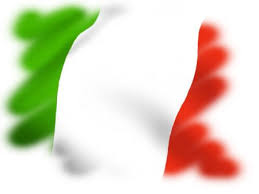                                                     Comune di Bagnolo San VitoASSOCIAZIONI COMBATTENTISTICHESEZIONI DEL COMUNE DI BAGNOLO SAN VITOFESTA DELLA LIBERAZIONEPROGRAMMAOre   8.15   ritrovo a Bagnolo San Vito presso la sede comunale ed a seguire:Ore   8.30   Bagnolo San VitoOre   9.00   San BiagioOre   9.20   CampioneOre   9.45   San Nicolò PoOre 10.15   San Giacomo PoOre 11.00  Correggio Micheli  - Deposizione corone ai monumenti                   	         Saluti del  Sindaco e del Presidente del Consiglio Comunale dei ragazziOre 12.30  Pranzo presso il Circolo A.MI.CO di Correggio MicheliPrenotazioni del pranzo entro il 21 aprile presso:Truzzi Alfio cell. 335 6899673 Per Circolo A.MI.CO  349 5564357     333 2058600   339 7432382LA CITTADINANZA E’ INVITATA A PARTECIPARE